§16607.  Public records; confidentiality1.  Presumption of public records.  Except as otherwise provided in subsection 2, records obtained by the administrator or filed under this chapter, including a record contained in or filed with a registration statement, application, notice filing or report, are public records and are available for public examination in accordance with Title 1, chapter 13, subchapter 1.[PL 2005, c. 65, Pt. A, §2 (NEW).]2.  Nonpublic records.  The following records are not public records and are not available for public examination under subsection 1:A.  A record obtained by the administrator in connection with an audit or inspection under section 16411, subsection 4 or an investigation under section 16602;  [PL 2005, c. 65, Pt. A, §2 (NEW).]B.  A part of a record filed in connection with a registration statement under section 16301 and sections 16303 to 16305 or a record under section 16411, subsection 4 that contains trade secrets or confidential information if the person filing the registration statement or report has asserted a claim of confidentiality or privilege that is authorized by law;  [PL 2005, c. 65, Pt. A, §2 (NEW).]C.  A record that is not required to be provided to the administrator or filed under this chapter and is provided to the administrator only on the condition that the record will not be subject to public examination or disclosure;  [PL 2005, c. 65, Pt. A, §2 (NEW).]D.  A record received from a person specified in section 16608, subsection 1 that has been designated as confidential by the agency furnishing the record;  [PL 2005, c. 65, Pt. A, §2 (NEW).]E.  Any social security number, residential address unless used as a business address and residential telephone number unless used as a business telephone number contained in a record that is filed;  [PL 2005, c. 65, Pt. A, §2 (NEW).]F.  A record obtained by the administrator through a designee of the administrator that, pursuant to a routine technical rule, as defined in Title 5, chapter 375, subchapter 2‑A, or an order under this chapter, has been:(1)  Expunged from the administrator's records by the designee; or(2)  Determined to be nonpublic or nondisclosable by that designee if the administrator finds the determination to be in the public interest and for the protection of investors;  [PL 2005, c. 65, Pt. A, §2 (NEW).]G.  Records to the extent that they relate solely to the administrator's internal personnel rules and practices, including, but not limited to, protocols, guidelines, manuals and memoranda of procedure for employees of the Office of Securities;  [PL 2005, c. 65, Pt. A, §2 (NEW).]H.  Interagency or intra-agency memoranda or letters, including generally records that reflect discussions between or consideration by the administrator and employees of the Office of Securities of any action taken or proposed to be taken by the administrator or employees of the Office of Securities, including, but not limited to, reports, summaries, analyses, conclusions or other work product of the administrator or employees of the Office of Securities, except those that by law would routinely be discoverable in litigation; and  [PL 2005, c. 65, Pt. A, §2 (NEW).]I.  Records to the extent that disclosure could reasonably be expected to constitute an unwarranted invasion of personal privacy.  [PL 2005, c. 65, Pt. A, §2 (NEW).][PL 2005, c. 65, Pt. A, §2 (NEW).]3.  Administrator discretion to disclose.  If disclosure is for the purpose of a civil, administrative or criminal investigation, action or proceeding or to a person specified in section 16608, subsection 1, the administrator may disclose a record obtained in connection with an audit or inspection under section 16411, subsection 4 or a record obtained in connection with an investigation under section 16602.  Prior to disclosure to a person specified in section 16608, subsection 1, the administrator may require the requesting agency to certify that under applicable law reasonable protections exist to preserve the integrity, confidentiality and security of the information comparable to the protections existing under the laws of this State.[PL 2005, c. 65, Pt. A, §2 (NEW).]4.  Public disclosure for enforcement purposes.  The administrator may disclose to the public any information obtained in connection with an investigation that would otherwise be nonpublic information, but only if the administrator determines that disclosure is necessary for the protection of investors or the public.[PL 2005, c. 65, Pt. A, §2 (NEW).]SECTION HISTORYPL 2005, c. 65, §A2 (NEW). The State of Maine claims a copyright in its codified statutes. If you intend to republish this material, we require that you include the following disclaimer in your publication:All copyrights and other rights to statutory text are reserved by the State of Maine. The text included in this publication reflects changes made through the First Regular and Frist Special Session of the 131st Maine Legislature and is current through November 1, 2023
                    . The text is subject to change without notice. It is a version that has not been officially certified by the Secretary of State. Refer to the Maine Revised Statutes Annotated and supplements for certified text.
                The Office of the Revisor of Statutes also requests that you send us one copy of any statutory publication you may produce. Our goal is not to restrict publishing activity, but to keep track of who is publishing what, to identify any needless duplication and to preserve the State's copyright rights.PLEASE NOTE: The Revisor's Office cannot perform research for or provide legal advice or interpretation of Maine law to the public. If you need legal assistance, please contact a qualified attorney.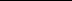 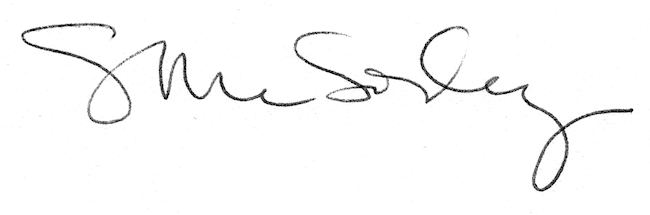 